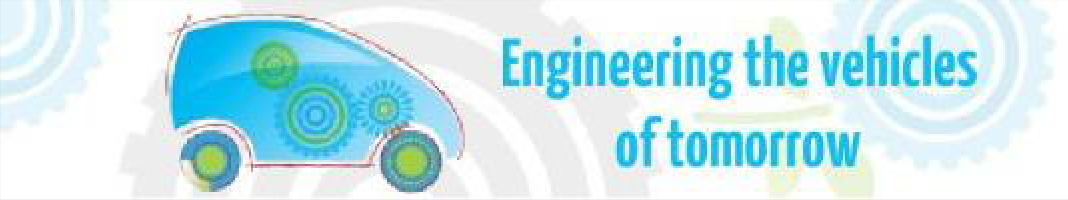 Automotive Engineering for Sustainable Mobility Master programme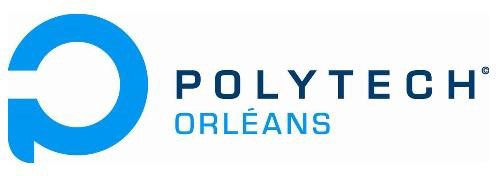 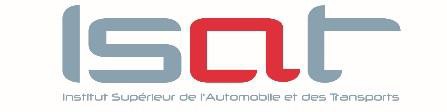 F.A.Q.Should I take GRE & TOEFL subject tests?GRE is recommended for admission. Your application file could be examined without GRE, but GRE is an added value during the selection process. The certified photocopy of GRE will be enough. But TOEFL or IELTS is COMPULSORY (even if your previous Degree was in English) since this course is completely taught in English. And these exams should be taken at least 2 months prior to the application deadline (May 31st, 2023).English proficiency:TOEFL 550 (paper based) / TOEFL IBT 80/120 (computer based)/ IELTS 6.5, TOEIC 750All score sheets must be submitted with your application. We cannot upload or review score sheets sent separately by ETS, IELTS, TOEFL, the applicant or another organization. We can however receive the document directly from the IELTS organization for example.Do I need any professional experience?Ideally, a professional experience is always an added value but not compulsory for this program.Who can apply?Enrolment is open to students with a bachelor’s degree (at least first division or first class) in the branch of engineering (mechanical, automotive, electronics, computer   science, material, physics/chemical engineering, applied sciences, mathematics, ...).Do I need to send my application along with required documents by post?No need to send your documents by post. Please fill in the application form and send us all required documents directly online: https://www.univ-orleans.fr/fr/polytech/application-form.The original documents are to be presented at your arrival for the registration at the university. You always receive an acknowledgement of receipt quickly (except in periods of holidays).If you do not receive a mail acknowledging receipt of your file after 3 working days (please note that offices are closed on Saturday and Sunday in France), do not hesitate to send another mail to be sure that your mail was received correctly.Do I need to take a French course for applying to this course?It is not compulsory, since it is a program taught in English, and you would be having French courses in your curriculum for both 1st & 2nd year. But we would be happy if you have taken French intensive courses. I have yet to be graduated from university. Can I still apply?Yes, you may. If you get selected, we will issue you a conditional letter of admission that allows you       to enter in the program. However, prior to registration you must provide all the required documentation.Should I pay the tuition fees before coming to the university? What would be the minimum amount of the tuition fees that has to be paid to confirm my admission?When the application is accepted by the selection committee, the student must make a first payment of 1,000 euros of the tuition fees as soon as possible as the seat is booked according to this first payment and students get an admission letter from the university after this first payment is received. We work on a first arrived, first served basis until our limited seats quota is not reached. The balance of the tuition fees must be paid by end of August or upon arrival as registration fees. Students cannot be registered as a student until the full payment of the tuition fees and cannot therefore be covered by the social security.What about health insurance in France?Registration to the French “Sécurité sociale” is mandatory and free of charge and will entitle you to reimbursement of your health care expenses throughout your time in higher education. The registration process can take several months; therefore, it is essential to start it as soon as you arrived. The registration must be done on the health insurance website dedicated to foreign students: Inscription des étudiants étrangers et des collectivités d’outre-mer à la Sécurité Sociale (ameli.fr). A complementary health insurance is strongly recommended as well as medical repatriation to cover your medical expenses in case the French healthcare process takes time. Which grants, scholarship or loans can I get?Our universities do not provide any scholarships. Some of the common financial aid that is given by     the French government and the Region centre are listed below:Students usually receive a financial aid from the French government for their accommodation from the 2nd month of their stay in France. France is the only country in Europe to grant such a financial aid for the accommodation. This financial aid is subject to be reviewed by French law. It can represent maximum about 35 % of your total monthly accommodation’s rent in a university hall, but you must advance the money as the CAF may give the financial aid only at the end of the first semester or at the end of the academic year sometimes. For more Information about CAF, please visit the website http://www.caf.fr/The region “Centre” offers SPECIAL scholarships on merit for the two students who obtain best results during the first semester. The amount of this scholarship may vary yearly but is usually around 2,000 euros. The continuing of this scholarship is depending on political decision and therefore, we cannot guarantee its existence next year. University of Burgundy offered a scholarship for the best student of AESM of an amount of 4,600 € in 2012/2013. The scholarships mentioned totally depend on political and financial decisions.For students from India, Campus France India offers Scholarship for this course. For more detailed information, please visit: Charpak Master's Scholarship | Campus France .Contact Campus France office in your home country for information’s on the scholarships offered or visit the following website: CampusBourses - v1.3.5 (campusfrance.org). You may get a financial aid for your internship during the second semester of the second year (please see page 5 the question “Will I be paid during my internship of the second academic year)Erasmus+ Master Loans allow students to apply for financial support for their master’s studies abroad. Loans will be offered by participating banks and student loan agencies on favourable conditions to mobile students, including better than market interest rates and up to two years to allow graduates to get into  a job      before      beginning      repayment Erasmus+ Master Degree Loans | Erasmus+ (europa.eu).What is the cost of living in France?Approx. 800 Euros. Please cross-check your queries in Campus France website for more details about Visa procedures.How will I finance my stay in Orléans & Nevers?WorkingApplicants should not count on financing their stay in France by working part-time during their studies.International students with a student’s visa are allowed to work a 60 % part time. Students from EU countries who would like to work are generally subject to the same rules as French students.International students with a student’s visa are allowed to work up 964 hours per year outside the university without a work permit, but students rarely get jobs here, as they need to use this time to concentrate on their studies. It is, however, possible to work during summertime if students are ready to do manual or repeating jobs. Proof of Financial AbilityBefore coming to France: in some cases, the French embassy in your home country may require a proof that you have enough money to support yourself in France. See the information under Campus France Visa Requirement (at least 615 euros per month for 10 months)http://www.campusfrance.org/en/page/extended-stay-student-visa-residency-permit-vls-tsBank loanMany students take a bank loan to finance their studies and they can reimburse it quickly when they get a job as an engineer.How can I get an accommodation?The international relations office of the University of Orléans help you find an accommodation for students. They are in touch with the CROUS, an establishment managing the university halls. You make an online registration and provide a list of required documents. Some of the students housing can be found in and around the Campus controlled by the CROUS mostly preferred by the students at the university (i.e., walkable distance). They work on a first arrived, first served basis. The prices of the room vary according to the room’s sizes (Simple, Comfort, studio).For more information in Orléans: http://www.crous-orleans-tours.fr/logements/nos-residences/orleans and in Nevers: https://www.nevers.fr/se-logerThe secretaries of our MSc. Automotive Engineering for Sustainable Mobility of Polytech and ISAT will help you find an accommodation in Nevers. We have contacts and addresses for the students.Is the Health Insurance compulsory in France?All students in France are required to have a health insurance cover. This insurance must include the following services: medical and dental treatment, treatment with medication, hospital treatment, medical services for rehabilitation and services for pregnancy and birth. This insurance can be done after enrolment in the university which will be guided by the staffs of Polytech Orleans & also in Nevers.Will the internship of 4 to 6 months during the second academic year be provided by the university?It is the student's responsibility to find an internship. The engineering schools however help the students. Students have access to the database of the alumni of both establishments. The department of the relationships with companies also receive offers that every student can see on the intranet of our engineering schools. You can find an internship in a company or in a laboratory all over the world, even in your home country.Will I be paid during my internship of 4 to 6 months during the 2nd  academic year?If you find an internship in France, you will be paid at least about 553 euros per month. In the other countries, there is no minimum salary for internship.If you find an internship in Europe (University labs or in research labs), you may get an Erasmus scholarship (about 120 €/month for NON-EU students & about 240 €/month for EU students).If you find an internship abroad excluding France, you may get a scholarship amount of 240 €/month from the region of Bourgogne Franche Comté, FRANCE.For internships in France or abroad, you may apply to a FISITA scholarship up to 2,000 € for (5~6 months).Which university will deliver the master’s degree?You will get two official master’s degree, one from Polytech of the university of Orléans and one from ISAT of the university of Burgundy and we give the students a translation in English of the diploma.Which kind of position can I get after my master’s degree?Alumni easily find a   position   as   an   engineer   or   as   a   PHD   after   their   master’s   degree. They can work in R&D departments or laboratories all over the world.It is of course the student’s responsibility to find a job. Our two engineering schools have collaborations with a lot of very well-known companies such as Renault, Peugeot, Citroën, Valéo, Faurecia, Volvo Trucks, LMS, Bosch, etc.LinkedIn group: M.Sc. in Automotive Engineering for Sustainable Mobility (AESM)https://www.linkedin.com/grps/MSc-in-Automotive-Engineering-Sustainable-8442320/about?Facebook group: https://www.facebook.com/groups/MasterAESMStill not finding answers for your questions please send a mail to: master.aesm.polytech@univ-orleans.fr